PRIPOROČILNI SEZNAM ZA BRALNO ZNAČKO ZA 1. RAZREDDO 2. APRILA SKUPAJ S STARŠI PREBERITE 2 PRAVLJICI IN SE NAUČITE 2 PESMICIBREST, Vida: PRODAJAMO ZA GUMBEGORENC, Boštjan (Pižama): SI ŽE KDAJ JEZDIL MORSKEGA KONJIČKA?KOKALJ, Tatjana: POLŽKI (katera koli knjiga iz zbirke)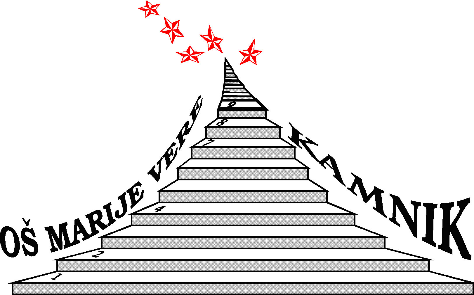 KOVIČ, Kajetan: MAČEK MURILESKOVEC, Anita: PUJSEK IN URALJUDSKE: MOJCA POKRAJCULJA/ HVALEŽNI MEDVED/ BABICA PRIPOVEDUJE/ ZLATA PTICA (zbirki slovenskih ljudskih pravljic)KERMAUNER, Aksinija: BELA KOT GALEBMLAKAR, Ida: ČARMELADA/ O KRAVI, KI JE LAJALA V LUNO/ KAKO STA BIBI IN GUSTI … (katera koli knjiga iz zbirke)MAZI, Darka: LUKA IZGUBI OČKANOVAK, Marjeta: ARNE NA POTEPUPRAP, Lila: ŽIVALSKE USPAVANKE/ ŽIVALSKA ABECEDAPREGELJ, Slavko: O FANTU, KI JE IMEL RAD PTIČKESUHODOLČAN, Leopold: CEPECEPETAVČEK/ 7 NAGAJIVIH/ PIKO DINOZAVERSUHODOLČAN, Primož: PETER NOS (katera koli knjiga iz zbirke)SVETINA, Peter: KAKO JE GOSPOD FELIKS TEKMOVAL S KOLESOM/ KAKO JE GOSPODA FELIKSA DOLETELA SREČA V NESREČI/ KAKO JE GOSPOD FELIKS SPREGLEDAL SAMEGA SEBEŠTEFAN, Anja: KOTIČEK NA KONCU SVETA/ MEDVED IN KLOBUKVEGRI, Saša: JURE KVAK KVAKVIDMAR, Janja: PRIJATELJAABEDI, Isabel: ALBERTA IŠČE LJUBEZENBECKER, Bonny: LAHKO NOČ ZA MEDVEDABIND, Julie: DOBRI ZLOBNI VOLKBRATA GRIMM: MIZICA, POGRNI SE/ VOLK IN SEDEM KOZLIČKOV/ ŽABJI KRALJ/ SNEGULJČICA …CARBONEILL, Benedicte: PREBERI MI ZGODBOCARNAVAS, Peter: OTROKA, KI STA IMELA RADA KNJIGECASALIS, Anna: MIŠEK TIP (katera koli knjiga iz zbirke)CHILD, Lauren: PES Z LEPIMI UHLJI: NASTOPATA ČARLI IN LOLA/ ENA STVAR: NASTOPATA ČARLI IN LOLACHURCHILL, Vicki: VČASIH SE RAD KOTALIM KAKOR ŽOGADAVIES, Benji: BABICA IN PTICA/ KIT V NEVIHTI/ DEDKOV OTOKDELACROIX, Sibylle: PTIČ NA MOJI RAMIDOCHERTY, Helen: VITEZ PLEMENITI, KI NI HOTEL SE BORITIDONALDSON, Julia: ZVERJASEC/ ZVERJAŠČEK/ BI SE GNETLI NA TEJ METLI?/ NAJPRISRČNEJŠI VELIKAN/ POULIČNI MUCEK/ HLODKO/ MIŠJI RAZBOJNIK/ PET GRDIN/ ZOG/ VELIKI SKAKAČ/ POLŽ NA POTEPU NA KITOVEM REPU/ MAMICA, KJE SI?/ HIŠKA, MAJHNA KOT MIŠKA/ HUDOBCI/ ZOG IN LETEČA ZDRAVNIKA/ HUDOBCIDOYLE, Malachy: ALBERT IN LIZAEDNISTON, Jim: KRALJ, KI NI MARAL RUMENE BARVEFREEDOM, Claire: ANDREJ IN PIKIFRIESTER, Paul: SOVICA JOKICA IN BLU-BLU/ SOVICA SPET JOKAJANISCH, Heinz: »MAJHNO TEŽAVO IMAM,« JE REKEL MEDVEDJOGAN, Dunja: SREČKOV KOVČEKKNISTER: OBLJUBA JE OBLJUBAKRINGS, Antoon: KOMAR MARKO/ ČEBELA ADELA ali katera koli iz zbirkeLALLEMAND, Orianne: VOLK, KI JE ŽELEL POTOVATI OKROG SVETA/ VOLK, KI JE ISKAL SRČNO IZVOLJENKO/ VOLK, KI JE PRAZNOVAL ROJSTNI DAN/ VOLK, KI JE HOTEL SPREMENITI BARVO/ VOLK, KI NI HOTEL VEČ HODITIMAMA BRŠLJANKA (svetovne ljudske pripovedi)MCBRATNEY, Sam: A VEŠ, KOLIKO TE IMAM RAD?MCCARTNEY, Paul: HEJ, VELEDEDI/ VELEDEDIJEVA ZELENA PODMORNICANORDQIST, Sven: PALAČINKOVA TORTA/ VIK IN KRIK V ZELENJAVNEM VRTU/ KO JE BIL FINDUS ŠE MAJHEN MUCEK/ LOV ZA KLOBUKOMORMEROD, Jan: ZAMENJAM BRATCA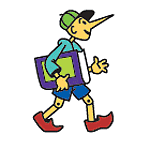 OSKARSSON, Bardur: DREVOPAVČEK, Tone: JURI MURI V AFRIKIPETRLIK-HUSEINOVIĆ, Andrea: VIHRAVI JANRESENTHAL, Amy Krouse: SKOVIRČEK/ PUJSEKSARAH, Linda: SKRIVNI VRT NEBA/ NA HITREM HRIBUSPARROW, K. L.: NOČ ZA NAVIHANETRIVIZAS, Evyenios: O SKOPUHU, KI SE JE SKRIL V BLAGAJNOTAKO GOVORIJO ŽIVALI – EZOPOVE BASNIWALLIAMS, David: V NAŠI ŠOLI JE KAČA/ BAVBAV BRUNDAWHYBROW, Ian: GREGOR IN DINOZAVRI (katera koli iz zbirke)WILLIS, Jeanne: PRINC RAZVAJENI			   IN DRUGE KNJIGE PO VAŠEM IZBORU.POTRDILO O SODELOVANJU V PROJEKTU POLETAVCI VELJA ZA 1 OPRAVLJENO KNJIGO. ENAKO VELJA ZA SODELOVANJE PRI PASJI BRALNI ZNAČKI.SLOVENSKE SLIKANICE IN ZBIRKE PRAVLJICPREVEDENE SLIKANICE IN ZBIRKE PRAVLJICPOUČNE KNJIGEPESMIPODGORŠEK, Mojiceja: EKO ČAROVNIŠKA ŠOLAZBIRKA MOJA PRVA ODKRITJA (Miška/ Cvetlica/ Grad/ Na kmetiji/ Pragozd)ZBIRKA BRIHTNEŽ (Čutila/ Telo/ Voda)ZBIRKA FRANČEKZBIRKA MEDO JAKAO CATHAIN, Diarmuid: MANJ ZNANA DEJSTVA O ŽIVALIHKO ODRASTEMO, BOMO … INŽENIRJI/ ASTRONAVTI/ VETERINARJI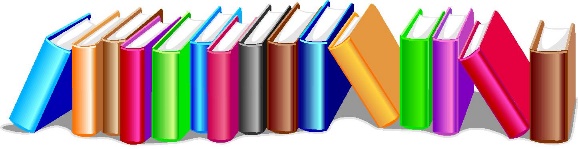 ENCI BENCI NA KAMENCIPLEŠI, PLEŠI, ČRNI KOSPOJTE, POJTE, DROBNE PTICEGREGORIČ GORENC, Barbara: KDO JE BIL TU?KOSEC, Žiga: SONCE IN ZMAJKOŠUTA, Miroslav: PONIKALNICE/ LESTEV IN SIRČEK/ MEDVED Z MIŠKO NA RAMIMAJHEN, Zvezdana: MOJA PRVA ŠOLALEVSTIK, Fran: CVILIMOŽEKNOVY, Lili: PIKA – POKASKRINJA PISANA: slovenske ljudske pesmiŠTEFAN, Anja: ŠE STO UGANK/ DROBTINE IZ MIŠJE DOLINE/ ŠKRATOVSKE OČIŽUPANČIČ, Oton: MEHURČKI IN 50 UGANK